(Ф 03.02 – 92)NATIONAL AVIATION UNIVERSITY Faculty of Economics and Business AdministrationLogistics Department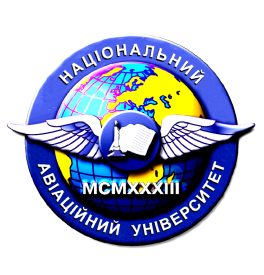 Quality management systemCourse Training Programon«Systems Approach in Logistics»Field of study:		07 «Management and Administration»Speciality: 		073  «Management»Specialization: 	        «Logistics»Year of study  –2				Semester – 4Lectures	         - 34	                 Graded Test	– 4 semesterPracticals	 - 17	Self-study	 - 39Total (hours/credits ECTS) – 90/3Homework (1) – 4 semesterIndex ECB-6-073/16-3.13QMS NAU CTP11.02.04-01-2018The Course Training Program on “Systems Approach in Logistics” is based on the Bachelor Extended Curriculum № ECB-6-073/16 for Speciality 073 «Management» and Specialization «Logistics», Syllabus for this Subject, Index CB-6-073/16-3.13, approved by the Rector“” 2018 and correspondent normative documents.Developed byAssociate Professorof the Logistics Department       ____________               A. DonetsSenior Lecturerof the Logistics Department       ____________               O.MatiychykDiscussed and approved by the Graduate Department for Speciality 073 «Management» and Specialization «Logistics»– Logistics Department, Minutes 
№  of “”  2018.Head of the Department              _____________            M.GrygorakDiscussed and approved by the Scientific-Methodological-Editorial Board of the Faculty of Economics and Business Administration, Minutes №__of “_____”2018.Head of the SMEB     ____________________________ A. TofanchukDirector of the Centerof Advanced Technologies              ____________________ V. KazakLevel of document – 3bPlanned term between revisions – 1 yearRegistered copyCONTENTS1. INTRODUCTIONCourse Training Program of the course was developed based on the Syllabus of discipline “Systems Approach in Logistics” and “The guidelines for the development and execution of Syllabus and Course Training Program”, enacted by decree 16.06.15 №37/роз.2. SUBJECT CONTENT2.1. Training schedule of the subject2.1.1. HomeworkDuring mastering of the course “Systems Approach in Logistics” the students are supposed to conduct the homework entitled “Systems Analysis of Logistics Systems”.The homework on the course is performed in the 4th semester with the aim of improving the theoretical knowledge and the skills obtained during the mastering of the academic discipline in the sphere of systems approach (SA) to logistics.The aim of the homework is enhancement, generalization and deepening of the knowledge and use of methodology of SA in logistics as the prerequisites to the formation of the future subject of decision-making in logistics systems, supporting independent problem-solving for specific tasks of systems analysis and obtaining the skills of logistics systems development for a case study (an enterprise).The execution, formatting and defense of the HW is carried out by the student individually in accordance with the methodical recommendations.Time is needed to carry out each home task – 8 hours of self-study.3. BASIC CONCEPTS OF GUIDANCE ON THE SUBJECT3.1. List of ReferencesThe basic literature Вдовин В. М., Суркова Л. Е., Валентинов В. А. Теориясистем и системныйанализ: учебник. Издательско-торговаякорпорация «Дашков и К». – 2016. – 644 с.Сурмин Ю. П. Теориясистем и системныйанализ: Учеб. пособие. — К.: МАУП, 2003. — 368 с.:Библиогр. в концеглав.Федулов Ю. Г., Юсов А. Б. Теориясистем: монографія. Директ-Медиа. – 2015. – 366 с.Jackson, M. Systems Thinking: Creative Holism for Managers, Chichester: John Wiley & Sons, Ltd. – 2003.Lin, Y. General Systems Theory: A Mathematical Approach. Springer Science & Business Media. – 2006. – 382 p.Meadows, D.H. Thinking in Systems: A Primer, Chelsea Green Publishing. – 2008.Miller, J.H., and Page, S.E. Complex Adaptive Systems. An Introduction to Computational Models of Social Life. Princeton: Princeton U.P. – 2007.Sterman, J. Business Dynamics: Systems thinking and modeling for a complex world. Boston: McGraw Hill. – 2010.Weinberg, G.M. An Introduction to General Systems Thinking. Dorset House Publishing Company, Incorporated; 25 Anv edition, April. 2011.The additional literatureРеменников В.Б. Разработкауправленческогорешения. Учеб. Пособие. – М.: ЮНИТИ-ДАНА. – 2000.Christopher, W.F. Holistic Management: Managing What Matters for Company Success. Hoboken: Wiley Interscience. – 2007.Mele, C., Polese, F. Key dimensions of Service Systems: Interaction in social & technological networks to foster value co-creation, in Demirkan, H., Spohrer, J., Krishna, V. (eds.). The Science of Service Systems. Springer. – 2010.3.2. List of basic guidance materials for the subject4. RATING SYSTEM OF KNOWLEDGE AND SKILLS ASSESSMENT4.1. Grading of different kinds of academic work performed by a student is done in accordance with Table 4.1.Table 4.14.2. The completed curricular activity is accounted if the student received a positive mark according to the national scale given in table 4.2 belowTable 4.2Correspondence between the Grades and the National Scale4.3. The grades a student has been given for the different kinds of academic work are summed up and the result constituting a Current Module Grade is entered into the Module Grade Register. 4.4. The Current Module Grade and the Module Test Grade together represent a Total Module Grade whose correspondence to the National Scale is shown in Table 4.3.Table 4.3Correspondence between the Total Module Grades and the National Scale4.5. The Semester Module Grade is calculated as the Total Module Grades. The correspondence between Semester Module Grade values and the National Scale is given in Table 4.4. Correspondence between the Graded Test Grades and the National Scale is given in Table 4.5.4.6. The Semester Module Grade and the Semester Graded Test Grade together make up a Total Semester Grade whose correspondence to the National Scale and the ECTS Scale is shown in Table 4.6.Table 4.6Correspondence between Total Semester Grade in the National Scale and the ECTS Scale4.7. The Total Semester Grade is entered into the Examination Register and into a student’s record book in values, National Scale grades, and ECTS Scale grades.4.8. The Total Semester Grade is entered into a student’s record book, for example: 92/Ex/А, 87/Good/В, 79/Good/С, 68/Sat./D, 65/Sat./Е etc.4.9. The Total Grade for the discipline is equal to the Total Semester Grade.The Total Grade for the discipline is entered to the Diploma Supplement.(Ф 03.02 – 01)АРКУШ ПОШИРЕННЯ ДОКУМЕНТА(Ф 03.02 – 02)АРКУШ ОЗНАЙОМЛЕННЯ З ДОКУМЕНТОМ(Ф 03.02 – 04)АРКУШ РЕЄСТРАЦІЇ РЕВІЗІЇ(Ф 03.02 – 03)АРКУШ ОБЛІКУ ЗМІН(Ф 03.02 – 32)УЗГОДЖЕННЯ ЗМІНAGREEDActing Dean of the Faculty of Economics and Business Administration  ____________ S. Petrovska «___»____________2018APPROVED         Vice-Rector for Academics           and Educative Activity      ____________Т. Ivanova     «___»____________20181. Introduction...................................................................................................42. Subject content………………......................................................................42.1. Training schedule of the subject ………………..........................................42.1.1. Homework………………….....................................................................53. Basic concepts of guidance on the subject …..............................................53.1. List of references…………….....................................................................53.2. List of basic guidance materials for the subject ……….….........................64. Rating System of knowledge and skills assessment………...……….…....6№ Topic(Thematic section)Academic HoursAcademic HoursAcademic HoursAcademic Hours№ Topic(Thematic section)AllLecturesPracticalsSelf- stud123456Module №1 «Systems approach as basis of managerial activity»Module №1 «Systems approach as basis of managerial activity»Module №1 «Systems approach as basis of managerial activity»Module №1 «Systems approach as basis of managerial activity»Module №1 «Systems approach as basis of managerial activity»Module №1 «Systems approach as basis of managerial activity»1.1Subject, methods and objectives of the course922231.2Concept of system and logistics system922231.3Composition of system. Structure logistics systems.922231.4Classification of systems and relationships within systems.922231.5Module test №142-2Total for the module №1Total for the module №14018814Module №2 «Systems Analysis in Logistics»Module №2 «Systems Analysis in Logistics»Module №2 «Systems Analysis in Logistics»Module №2 «Systems Analysis in Logistics»Module №2 «Systems Analysis in Logistics»Module №2 «Systems Analysis in Logistics»2.1Modelling of logistics systems72232.2Information in systems analysis72232.3Behaviour and development of systems.Systems management.922232.4Procedures and methods of systems analysis.922232.5Analysis and synthesis of logistics systems.62132.6Performance of the homework8--82.7Module test №242-2Total for the module №2Total for the module №25016925Total for the subjectTotal for the subject90341739№The name of the materialCode topics for thematic planThe number of1.Lecture notes1.11.42.1-2.5electronic version2.Methodological recommendations for performance of practicals classes1.11.42.1-2.5electronic version3.Methodological recommendations for carry out homework2.6electronic version4.Methodological recommendations for performance of self-study on mastering of educational material1.11.52.1-2.7electronic versionModule №1Module №1Module №2Module №2Мах GradeKind of academic activitiesМах gradeKind of academic activitiesМах gradeМах GradeResponse to questions at practical class  (4 points*4)16Response to questions at practical class (4 points*5) 20Performance of individual practical assignment(8 points*1)8Performance of individual practical assignment(8 points*1)8Performance of individual practical assignment(8 points*1)8Performance and defense of the homework6For carrying out module test № 1,the student must score not less than 15 valuesFor carrying out module test № 1,the student must score not less than 15 valuesFor carrying out module test № 2, the student must score not less than 22 valuesFor carrying out module test № 2, the student must score not less than 22 valuesCarrying out module test №115Carrying out module test №215Total for the module 139Total for the module 249Semester graded testSemester graded testSemester graded testSemester graded test12Total for the subjectTotal for the subjectTotal for the subjectTotal for the subject100GradesGradesGradesGradesNational scaleResponse to questions at practical classPerformance of individual practical assignmentCarrying out homework №1Carrying out module testsNational scale48614-15Excellent36-7512-13Good2,5549-11SatisfactoryLess than 2,5Less than5Less than 4Less than 9BadModule №1Module №2National scale35-3944-49Excellent29-3437-43Good24-2830-36SatisfactoryLess than24Less than30BadTable 4.4Table 4.4Table 4.5Table 4.5Correspondence between the Semester Module Grades  and the National ScaleCorrespondence between the Semester Module Grades  and the National ScaleCorrespondence between the Graded Test Grades and the National ScaleCorrespondence between the Graded Test Grades and the National ScaleGradesNational scaleGradesNational scale79-88Excellent12Excellent66-78Good10Good53-65Satisfactory8SatisfactoryLess than 53BadGradesNational scaleECTS ScaleECTS ScaleGradesNational scaleGradesExplanation90-100ExcellentАExcellent
(excellent carrying out with few mistakes)82-89GoodВGood
(above average with some mistakes)75-81GoodСGood
(in general, correct  carrying out with a number of significant mistakes)67-74SatisfactoryDSatisfactory
(not bad, but a lot of mistakes)60-66SatisfactoryЕSatisfactory
(carrying out  meets the minimum criteria)35-59BadFХBad
(with the possibility of re-compiling)1-34BadFBad
(with obligatory repeated course)№прим.Кудипередано (підрозділ)ДатавидачіП.І.Б. отримувачаПідписотримувачаПримітки № пор.Прізвищеім'япо-батьковіПідписознайомленоїособиДатаознайом-ленняПримітки № пор.Прізвищеім'япо-батьковіДатаревізіїПідписВисновокщодоадекватності№ зміни№ листа (сторінки)№ листа (сторінки)№ листа (сторінки)№ листа (сторінки)Підписособи, якавнеслазмінуДатавнесеннязміниДатавведеннязміни№ зміниЗміненогоЗаміненогоНовогоАнульо-ваногоПідписособи, якавнеслазмінуДатавнесеннязміниДатавведеннязміниПідписІніціали, прізвищеПосадаДатаРозробникУзгодженоУзгодженоУзгоджено